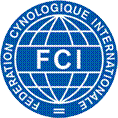 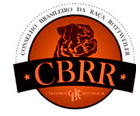 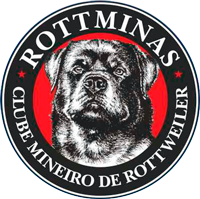 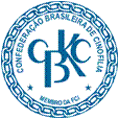 Kennel Clube da Grande Belo Horizonte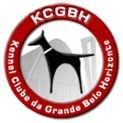 Protocolo de Homologação: MGK/E-19366/18EXPOSIÇÃO ESPECIALIZADA DA RAÇA ROTTWEILERÁrbitro: Sr. Fernando Macri - UruguaiÁrbitro reserva: Sr. Sebastião Guimarães - BrasilData:Dia 05 de Maio de 2018Local:Sede Campestre KCGBHRua Maria Augusta Barbosa 188, Condomínio Quintas do aeroportoConfins - MGA sede campestre estará disponível a partir de sexta-feira, 04/05/18, às 9 Horas.Investimento:R$ 100,00 R$ 50,00 (Classe Inicial)Inscrições:Pelos seguintes canais:www.rottminas.com.brAté o dia 02/05/2018Após esta data o valor da inscrição será R$ 180,00 e o cão inscrito sairá num catalogo suplementar!Muito Importante: Não serão aceitas inscrições por Whatsap ou Fotos de pedigree!Venha nos prestigiar, traga seus cães!!!Observações:A Superintendência reserva-se o direito de alterar a programação de horário e árbitros, sempre que necessário para melhor andamento do evento;A ausência do cão inscrito não isenta a obrigatoriedade do pagamento da taxa de inscrição;O proprietário do cão é responsável pelas declarações contidas na inscrição;Não aceitaremos inscrições por telefone;Voltagem do local é 220 Volts;Exposições válidas para os rankings CBKC e DogShow e CBRR;O clube não se responsabiliza por erros de inscrições feitas por E-mail, Telefone ou Fax (favor confirmar as inscrições);Faixas, cartazes e estandes no local do evento somente a dos patrocinadores do evento. A não observação desta norma implicará em sanções;É proibido aos apresentadores de cães usarem qualquer vestimenta que identifique o proprietário ou o exemplar apresentado, conforme CBKC 0040/95 de 16/06/95.